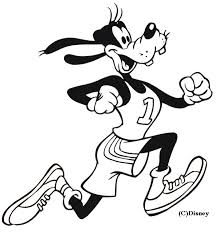 Madame, Monsieur,Le mercredi 12 octobre 2022 aura lieu le cross du collègeL’épreuve se déroulera autour de l’établissement de 8h30 à 12h30	Ce cross est bien sûr un temps fort dans la vie de l’établissement regroupant l’ensemble de l’équipe éducative, l’ensemble des élèves et des parents d’élèves volontaires	 Cette épreuve de course s’intègre dans le projet pédagogique de la discipline. Tous les élèves du collège devront obligatoirement y participer et seront donc évalués sur cette épreuve. Seuls les élèves ayant un certificat médical seront exemptés de l’épreuve mais devront être présents.	Bien sûr, la compétition stimulant les élèves, tout devra se dérouler dans un cadre amical et dans un bon esprit sportif, permettant de valoriser les efforts de chacun, quel que soit son  niveau.	Par le challenge de performance et de participation des classes, chaque élève devra aussi être impliqué dans la réussite collective de sa classe.	Enfin les élèves seront également amenés à encourager et supporter les autres élèves qui courent.Planning de la journée8h30 : Appel et distribution des dossards9h: Course des 6ème Filles9h25 : Course  5ème Filles9h50: Course 6ème Garçons10h15 : Course 5ème  Garçons10h40: Course des 4ème et 3ème Filles 11h05 : Course des 4ème Garçons11h40 : Course des 3ème Garçons12h25 : FinNous aurions  besoin de parents d’élèves volontaires  pour l’organisation de cette journée. 	Si vous êtes donc disponibles et avez la moindre proposition à nous faire veuillez nous le faire savoir et vous signaler auprès de l’administration	Nous vous remercions par avance pour votre compréhension et votre soutien 	Sportivement…                      L’équipe EPS - - - - - - - - - - - - - - - - - - - - - - - - - - - - - - - - - - - - - - - - - - - - - - - - - -- - - - - - - - - - - - - - - - - - - - - - - Coupon Réponse pour les parents volontairesJe désire aider à l’organisation du cross du collège de mon enfant …………………………..……..………en  classe de     ….…     le 12 octobre 2022.	M et/ou Mme : ………………………………………………………………………..	Mail : ………………………………………………………………………..	Portable : ………………………………………………………………………..